附件 报 名 回 执 表因房间紧缺，请务必填写是否入住，并提前报名。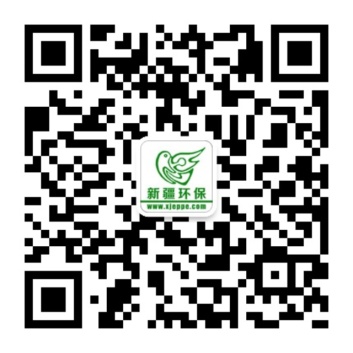 “新疆环保”微信订阅号二维码2018年    月    序号姓名性别民族工作单位职务职称联系电话是否住宿备注